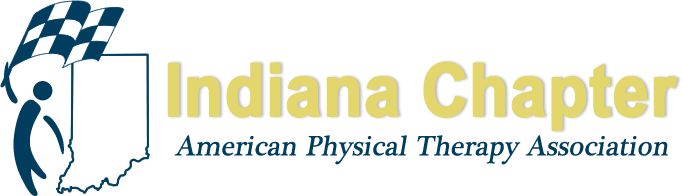 NOMINATION FORMThe following positions will be open for the 2018 election year.  Please take this opportunity to nominate yourself, if you are interested in serving, or other members who would make good candidates for these positions.  Please submit all nominations to inapta@apta.org by July 15, 2018. If you have any questions, please contact an INAPTA Nominating Committee Member below or the INAPTA Executive Director. Nominating Committee Members:    Lisa Kloc, PT, MS, Chair			lisakloc@hotmail.comTink Martin, PT, PhD 			tm22@evansville.edu 	Dolly Phadke, PT			dollyphadke@gmail.com			Suzie Callan, Executive Director		inapta@apta.orgThanks for your participation and support of your professional organization!POSITION			NOMINEE						President			________________________________________________________________________Vice President			________________________________________________________________________Recording Secretary		________________________________________________________________________New Professional		________________________________________________________________________Director at Large (Central)	________________________________________________________________________	Delegate (3 positions)		________________________________________________________________________Alternate PTA Caucus Rep.	________________________________________________________________________Nominating Committee	________________________________________________________________________COMMITTEE INTEREST_____	Awards_____	Bylaws_____	Conference_____	CE Review_____	Ethics_____	Legislation - Federal_____	Legislation – State	_____	Membership _____	PAC_____	Payment_____	Practice_____	Public RelationsNAME OF INTERESTED MEMBER:	________________________________________________________